Акция «С мамой по безопасной дороге»С 23 по 27 ноября проходила акция «С мамой по безопасной дороге». Члены отряда ЮИД «Светофорик» МБОУ Висловская СОШ совместно с членами отряда ЮПИД МБДОУ «Золотой петушок» приняли активное участие в акции. ЮИДовцы рассказали дошкольникам о правилах поведения на дороге, совместно с мамами провели практическое занятие «Держу ребёнка за руку».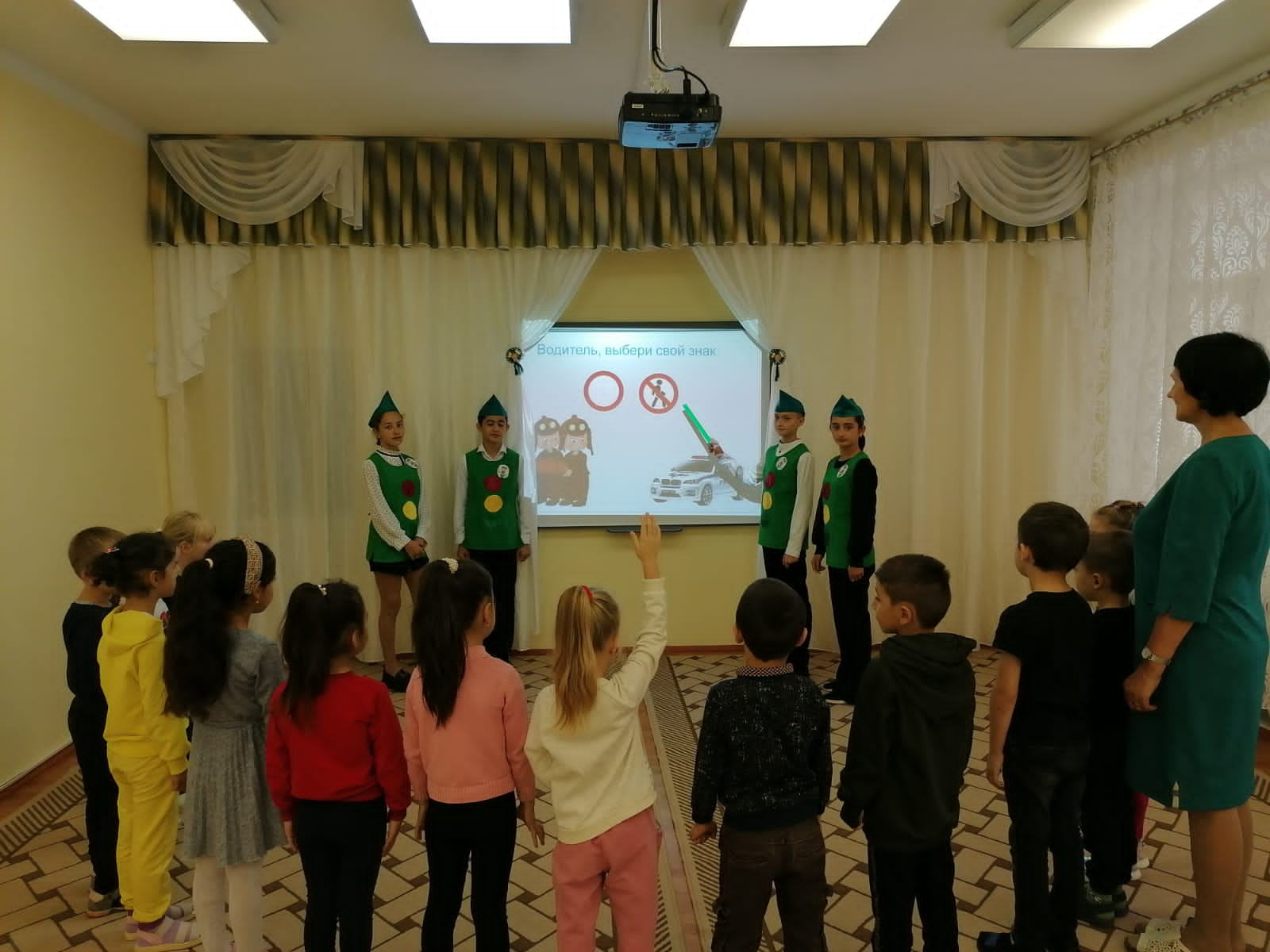 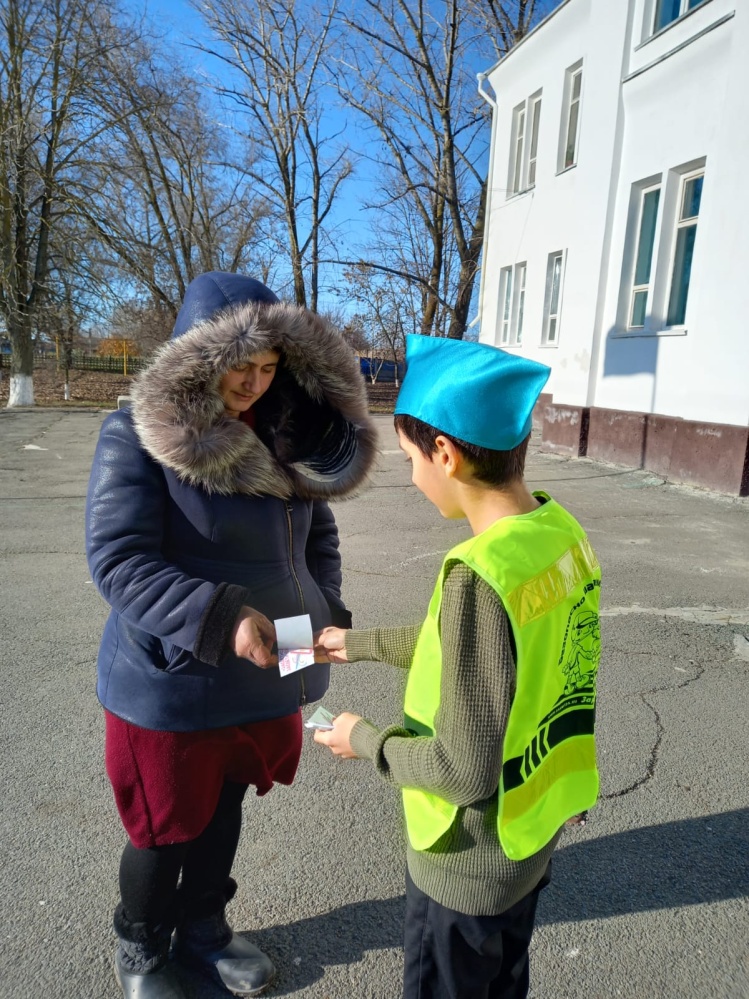 